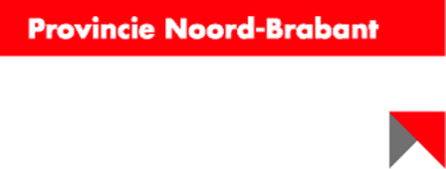 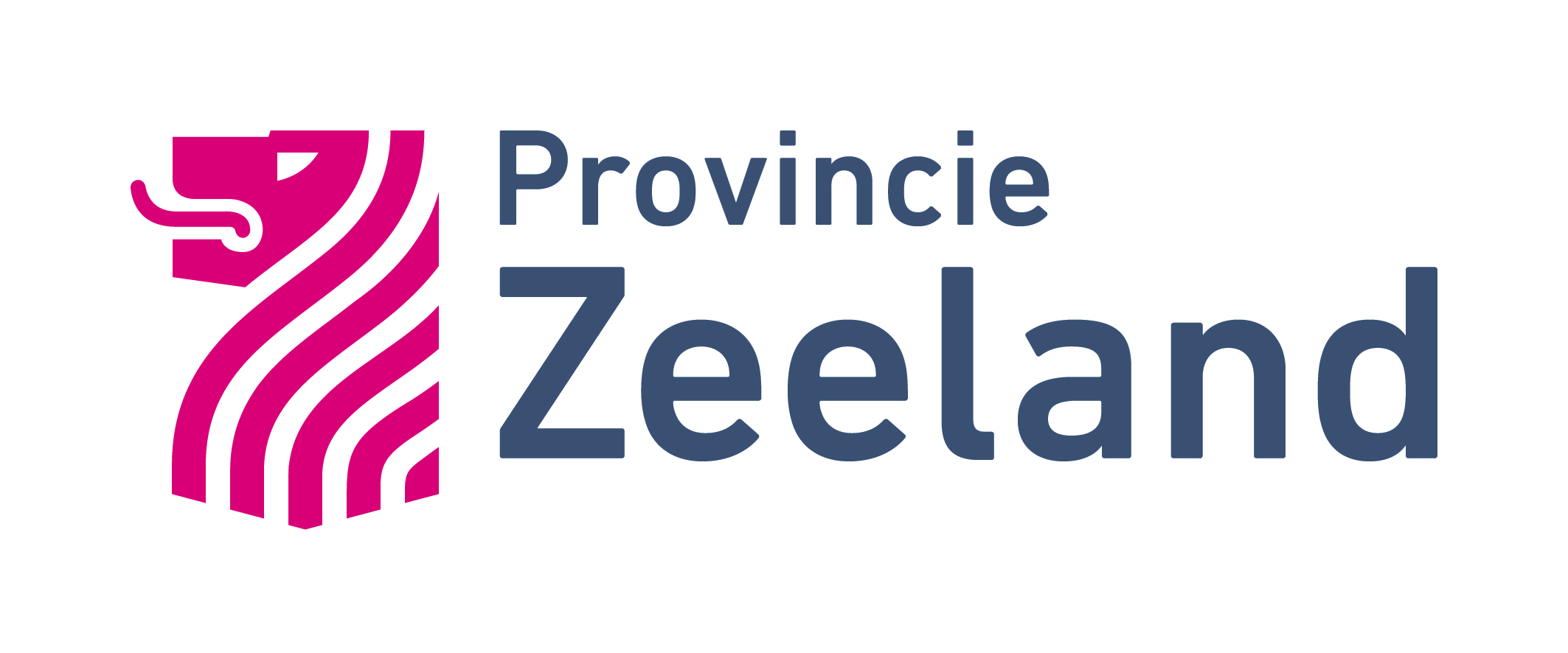 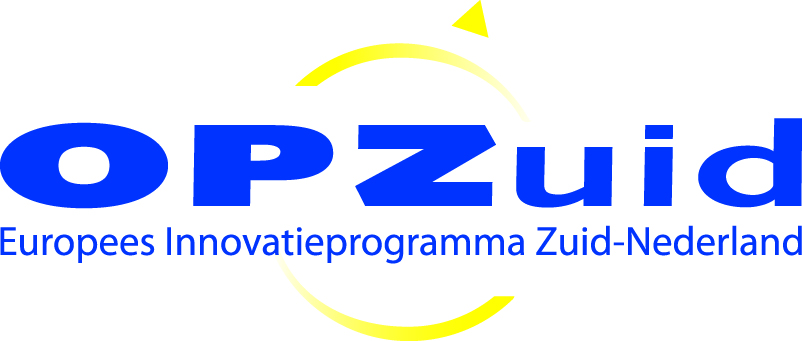 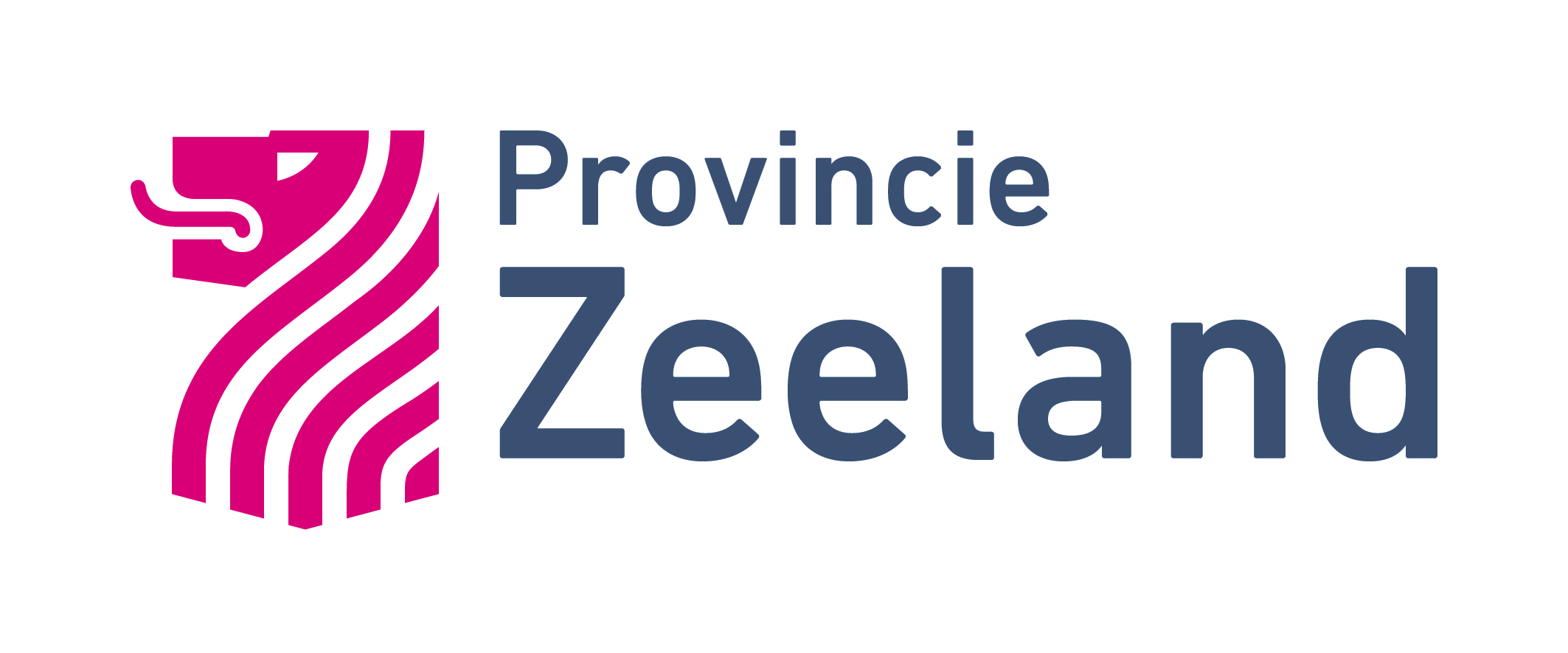 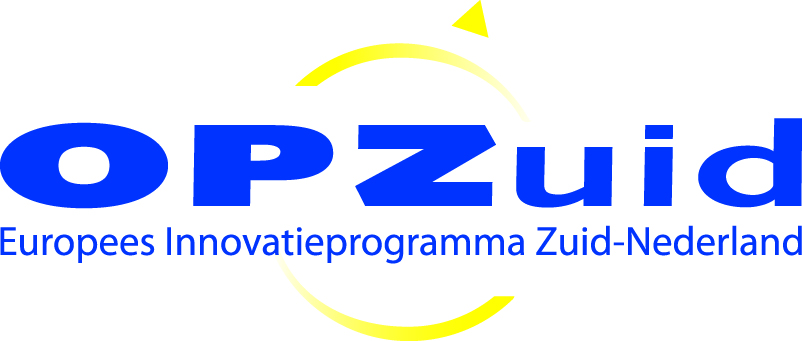 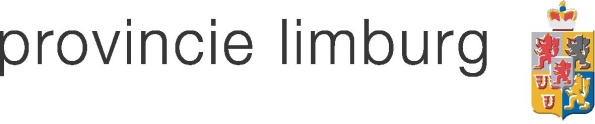 AANVRAAGFORMULIER 2021Subsidieregeling MKB innovatiestimulering topsectoren Zuid-Nederland 2021-2025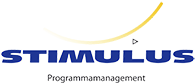 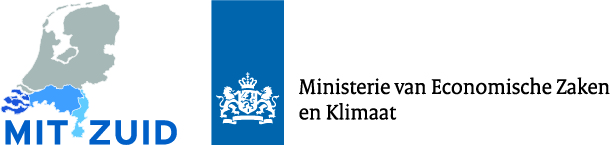 AANVRAAGFORMULIER: 		R&D samenwerkingsprojectDeel 1 	Gegevens van de aanvragerHieronder vult u de gegevens in van aanvrager 1, genoemd onder Deel 2.3 in dit aanvraagformulier. Ook voor de overige aanvragers dienen deze gegevens ingevuld te worden in de webportal.Deel 2 	Gegevens van het projectDeel 3 	OndertekeningOndergetekende verklaart:in te stemmen met het projectkennis te hebben genomen van en in te stemmen met de voorwaarden die betrekking hebben op deze aanvraag;kennis te hebben genomen van het Privacy Statement op onze website www.stimulus.nl/privacy-statement;dit formulier naar waarheid te hebben ingevuld;bevoegd en/of gemachtigd te zijn om deze aanvraag te ondertekenen namens alle aanvragers in het samenwerkingsverband;kennis te nemen van het feit dat de projecttitel, projectdeelnemers, contactgegevens, topsector, totale subsidiabele kosten, aangevraagde subsidie en openbare samenvatting gedeeld kunnen worden met de Rijksdienst voor Ondernemend Nederland (RVO), de Topconsortia voor Kennis en Innovatie (TKI) en de Regionale Ontwikkelingsmaatschappijen (ROM);kennis te nemen van het feit dat indien uw project subsidie ontvangt, een samenvatting van uw project openbaar toegankelijk zal worden gepubliceerd.Het volledig ingevulde aanvraagformulier dient ondertekend en vergezeld van de verplichte bijlagen te worden ingediend via de webportal van Stimulus Programmamanagement www.stimulus.nl.Bijlage A	 Checklist met verplichte bijlagenIn onderstaand overzicht zijn de verplichte bijlagen opgenomen. Deze maken onderdeel uit van uw subsidieaanvraag en dienen daarom samen met het aanvraagformulier te worden ingediend. Zolang wij niet in het bezit zijn van de voorgeschreven bijlagen is de aanvraag onvolledig en wordt deze niet door ons in behandeling genomen. De bijlagen 2a, 2b, 3 en 5 zijn voor alle aanvragers verplicht. Bijlage 4 is alleen verplicht voor aanvrager 1 en bijlage 1 dient op het niveau van het project eenmaal te worden bijgevoegd. De overige bijlagen (6 en 7) zijn verplicht indien van toepassing. Bijlage B 	MKB-verklaringMet de MKB-verklaring verklaart de aanvrager een MKB-onderneming te zijn volgens de EU-definitie, zoals opgenomen in aanbeveling van de Europese Commissie 2003/361/EG. Bijlage C 	Verklaring geen financiële moeilijkheden Wanneer een aanvrager in financiële moeilijkheden verkeert is dit grond om de subsidie te weigeren (art. 2.5 onder f van Subsidieregeling MKB innovatiestimulering topsectoren Zuid-Nederland 2021-2025). Met deze verklaring verklaart de aanvrager niet in financiële moeilijkheden te verkeren, als bedoeld in Verordening (EU) Nr. 651/2014 van 17 juni 2014. Indien de aanvrager deel uitmaakt van een groep van ondernemingen, dient deze verklaring te worden ingevuld op het niveau van de totale groep. De verklaring zal tijdens de beoordeling van de subsidieaanvraag worden getoetst. Een toelichting op deze verklaring is via de volgende link te downloaden (zie het kopje Research and Development samenwerkingsprojcten). Deze verklaring dient ondertekend te worden bij vraag 12.Bijlage D	Model projectplan met minimaal verplichte onderdelen Het projectplan is als verplichte bijlage onderdeel van uw subsidieaanvraag en moet een duidelijk beeld geven van het voorgenomen project. Om uw aanvraag goed te kunnen beoordelen vragen wij u om de onderdelen van dit model projectplan - herkenbaar en in de aangegeven volgorde - in uw plan op te nemen. Het maximale aantal pagina’s voor het projectplan is 20.SAMENVATTING Korte omschrijving van inhoud en doel van het project (max. 1 A4). Deze samenvatting wordt gebruikt voor een ten behoeve van een voor eenieder toegankelijke publicatie.PROJECTDEFINITIEAchtergrond Korte inleiding met de context en aanleiding van het projectBeschrijving aanvragersDoelstelling van het projectBeoogde resultaten van het project in relatie tot de doelstelling(en)SAMENWERKINGSVERBAND Beschrijf de verschillende rollen en verantwoordelijkheden van de deelnemers van het samenwerkingsverband binnen het project. Ga in op de aanleiding en belang van deelname, de complementariteit van de deelnemers aan het samenwerkingsverband, de specifieke capaciteiten van de deelnemers aan het samenwerkingsverband en de kwaliteit van de projectorganisatie.INNOVATIE Beschrijf de te realiseren innovatie en de mate waarin technologische vernieuwing van producten, processen of diensten, of wezenlijke nieuwe toepassing van bestaande producten, processen of diensten wordt verwacht. Ga hierin ook in op de verschillen tussen de innovatie en hetgeen al op de markt is.  ECONOMISCHE WAARDE Beschrijf de mate waarin economische waarde wordt gecreëerd, voor de deelnemers aan het samenwerkingsverband, en de Zuid-Nederlandse economie.PROJECTACTIVITEITEN Projectactiviteiten Beschrijf de projectactiviteiten die worden uitgevoerd (bijvoorbeeld per werkpakket) per deelnemer.PlanningStartdatum van het project:Einddatum van het project:ActiviteitenplanningPASSENDHEID BIJ DOELSTELLINGLocatie Geef aan op welke locatie(s) de projectactiviteiten worden uitgevoerd, dan wel op welke wijze de subsidiabele activiteiten ten goede komen aan Zuid-Nederland.Aansluiting Kennis- en Innovatieagenda’s missies en/of Sleuteltechnologieën Beschrijf op welke wijze de projectactiviteiten passen binnen en uitvoering geven aan de Kennis- en innovatieagenda’s. Bijvoorbeeld door de bijdrage aan één of meer missies, of door de toepassing van één of meerdere Sleuteltechnologieën te bevorderen. Beargumenteer bij welke missie/Sleuteltechnologie de projectactiviteiten behoren én in welke mate maatschappelijke impact wordt gerealiseerd op deze missies. Indien mogelijk: kwantificeer de impact op de missie(s) zo ver als mogelijk. NB. De missiegerichte innovatieopgaven waar Zuid-Nederland aan wil bijdragen zijn Energietransitie en Duurzaamheid, Landbouw, Water en Voedsel, Gezondheid en Zorg en Veiligheid). De sleuteltechnologieën zijn Chemical Technologies, Digital Technologies, Engineering and Fabrication Technologies, Photonics and Light Technologies, Advanced Materials, Quantum Technologies, Life science technologies, Nanotechnologies.NB2. Maatschappelijk verdienvermogen betreft KIA 6 en dit wordt enkel versterkt wanneer de (beoogde) innovaties bijdragen aan de doelstellingen van de maatschappelijke uitdagingen zoals beschreven in de KIA’s 1 t/m 5. Ook dienen deze oplossingen maatschappelijk gewenst zijn en tegelijk economisch rendabel en schaalbaar zijn. De waarschijnlijkheid dat dit kan worden bereikt, dient in het projectplan te worden onderbouwd. Projecten onder deze KIA dienen daarom altijd te worden gekoppeld aan één van de KIA’s 1 t/m 5.Geen reguliere bedrijfsvoering Beschrijf waarom het project niet de reguliere bedrijfsvoering van de aanvrager betreft. BEGROTINGProjectkostenInformatie over de subsidiabele kosten is te vinden in de Subsidieregeling MKB innovatiestimulering topsectoren Zuid-Nederland 2021-2025, in de ‘Nadere regels met betrekking tot berekeningswijzen uurtarieven en uniforme kostenbegrippen in het kader van het verstrekken van subsidies’ van de Provincie Limburg en in artikel 25, lid 3, van de algemene groepsvrijstellingsverordening.Begroting per kostensoort  Per deelnemer in onderstaand formatToelichting op de begrotingsposten Geef per kostensoort per deelnemer een onderbouwing naar eenheid maal tarief voor de onder 7.1.1. opgenomen begroting.Financiering Financiering per deelnemer in onderstaand format*	Geef aan of het om een proportionele (%) en/of vaste bijdrage in de subsidiabele kosten gaat. Een vaste bijdrage houdt in dat uw eigen bijdrage gelijk blijft indien de gerealiseerde kosten lager worden. Bij een proportionele bijdrage neemt uw eigen bijdrage af indien de werkelijke gemaakte kosten afnemen. De gevraagde subsidie is altijd proportioneel. **	Indien van toepassing overige projectfinanciering (publiek en/of privaat) vermelden. Let op: om volledig te zijn moeten financieringsbijdragen van organisaties buiten het project worden onderbouwd met een bewijs van toegezegde/gevraagde financiering (verplichte bijlage 7 uit checklist in bijlage A).*** Let op: Indien een project minder dan € 200.000 subsidie vraagt mag per aanvrager niet meer dan € 100.000 worden gevraagd. Indien een project tussen € 200.000 en € 350.000 vraagt, mag per aanvrager niet meer dan € 175.000 worden gevraagd. Minimaal te vragen subsidiebedrag per aanvrager is € 25.000. Toelichting op de projectfinanciering Licht de financiering per deelnemer toe.STAATSSTEUN> 	Geef aan hoe wordt voldaan aan artikel 25 ‘Steun voor onderzoeks- en ontwikkelingsprojecten’ van de algemene groepsvrijstellingsverordening (Verordening (EU) Nr.  651/2014).Bijlage E VolmachtEr is geen verplicht format voor de volmacht, onderstaande volmacht is slechts een voorbeeld.De ondergetekenden,[NAAM INTERMEDIAIR], gevestigd te [PLAATS], [ADRES], bij deze vertegenwoordigd door [NAAM]En[AANVRAGER], gevestigd te [PLAATS], [ADRES], bij deze vertegenwoordigd door [NAAM]Komen bij deze overeen:[AANVRAGER] machtigt [INTERMEDIAIR] tot het indienen van een aanvraag in het kader van Subsidieregeling MKB innovatiestimulering topsectoren Zuid-Nederland en het voeren van alle correspondentie voor deze aanvraag en het uitvoeren van alle gerelateerde (rechts)handelingen in verband met de subsidieverlening gedurende de looptijd van het project tot en met subsidievaststelling.Aldus overeengekomen te [PLAATS], d.d. [DATUM]Akkoord volmachtgever					Akkoord gemachtigde[AANVRAGER]								[AANVRAGER][HANDTEKENING]							[HANDTEKENING][NAAM]										[NAAM]1□Projectplan (bijlage D bij dit aanvraagformulier)Het projectplan bevat de minimaal verplichte onderdelen zoals opgenomen in het model projectplan.2a□Volledig ingevulde en ondertekende MKB-verklaring (bijlage B)Voor iedere aanvrager die MKB-onderneming is2b□Achterliggende berekeningswijze bij de MKB-verklaringGebruik hiervoor de online MKB-toets op http://ec.europa.eu/growth/tools-databases/SME-Wizard/smeq.do;SME_SESSION_ID=XBVjBfqU_nqjWqzwQ3 RyJU4rux0Ptj6 h6EpoTMXa9CF36AvK_Spd!-1562859047?execution=e1s13□Een verslag over de financiële positie van de aanvrager in de vorm van de laatst opgemaakte en volledige jaarrekening*Indien de aanvrager deel uitmaakt van een groep van ondernemingen: kopie van de geconsolideerde jaarrekening op groepsniveau.Indien de aanvrager <1 jaar geleden is opgericht: openingsbalans.* Als bedoeld in artikel 361 van het Burgerlijk Wetboek of indien niet beschikbaar de balans en staat van baten en lasten en de toelichting daarop (niet ouder dan 1 jaar).Deze bijlage wordt gebruikt ter toetsing van de MKB-verklaring (bijlage B) en de Verklaring geen financiële moeilijkheden (bijlage C).4□Kopie van een recent bankafschrift (niet ouder dan 1 jaar) waarop ten minste rekeningnummer, te naamstelling en datum zichtbaar zijnOf een verklaring van de bank dat opgegeven rekeningnummer bij de betreffende bank bekend is en op naam van de aanvrager staat.5□Verklaring geen financiële moeilijkheden (bijlage C)Voor alle aanvragers6□Kopie bewijs toegezegde financiering door organisaties buiten het projectAlleen indien het project wordt medegefinancierd door een organisatie die geen aanvrager is.7□Kopie volmacht (bijlage E)Alleen indien de aanvraag wordt ingediend door intermediair. Ondertekend door intermediair en aanvrager.1Behoort uw onderneming tot een groep van ondernemingen? Zie bijlage I van de toelichting voor het ‘Stroomschema verbonden ondernemingen’. De groep van ondernemingen bestaat uit alle met de aanvragende onderneming verbonden ondernemingen. ☐ Ja, vul deze verklaring in op het niveau van de totale groep. U kunt dit doen op basis van de geconsolideerde jaarrekening. Wanneer u vrijgesteld bent van het opmaken van een geconsolideerde jaarrekening, verzoeken wij u een consolidatiestaat op te stellen op basis van de enkelvoudige jaarrekeningen van de groepsmaatschappijen.☐ Nee, vul deze verklaring in op het niveau van uw eigen onderneming.2Loopt tegen uw onderneming een collectieve insolventieprocedure?☐ Ja, uw onderneming verkeert in financiële moeilijkheden. Uw onderneming komt niet in aanmerking voor subsidie.☐ Nee, ga verder.3Voldoet uw onderneming aan de criteria waardoor tegen uw onderneming een insolventieprocedure kan worden gestart (uw onderneming is opgehouden met het betalen van schuldeisers of voorziet dat dit gaat gebeuren)?☐ Ja, uw onderneming verkeert in financiële moeilijkheden. Uw onderneming komt niet in aanmerking voor subsidie.☐ Nee, ga verder.4Is één of meer van de volgende situaties op uw onderneming van toepassing?i) uw onderneming heeft reddingssteun ontvangen en de lening is nog niet terugbetaaldii) uw onderneming heeft reddingssteun ontvangen en de garantie is nog niet beëindigdiii) uw onderneming heeft herstructureringssteun ontvangen en bevindt zich nog in een herstructureringsplan☐ Ja, uw onderneming verkeert in financiële moeilijkheden. Uw onderneming komt niet in aanmerking voor subsidie.☐ Nee, ga verder.5Is uw (groep van) onderneming(en) een mkb-onderneming die op het moment van indienen van de subsidie aanvraag korter dan 3 jaar bestaat (vanaf datum inschrijving KvK)?☐ Ja, onderteken de verklaring.☐ Nee, ga verder.6Heeft uw onderneming als rechtsvorm:BV of NVCV, VOF of overigestichting, vereniging, eenmanszaak of maatschap?☐ Ja, ga verder met vraag 7☐ Ja, ga verder met vraag 9☐ Ja, ga verder met vraag 117Indien uw (groep van) onderneming(en) als rechtsvorm een BV of NV is, vermeld dan op basis van de laatst vastgestelde (geconsolideerde) jaarrekening de volgende bedragen en de jaarrekening(en) die als bron is gebruikt (zie ook de toelichting bij vraag 1):Geplaatst aandelenkapitaal plus eventueel agio (A): € ……………………………Overige elementen van eigen vermogen (B): € ……………………………Totaal eigen vermogen (C):€ ……………………………BronVerslagjaar: ……………………………Naam (consoliderende) onderneming en kvk-nummer:……………………………………………………………						Ga verder met vraag 88Levert het in mindering brengen van de opgebouwde verliezen op de reserves (bedrag ingevuld bij B van vraag 7) een negatief cumulatief bedrag op dat hoger is dan de helft van het geplaatste aandelenkapitaal plus agio (bedrag ingevuld bij A)? Gebruik de bij vraag 7 vermelde bedragen en indien nodig de voorbeelden in bijlage II.☐ Ja, uw onderneming verkeert in financiële moeilijkheden. Uw onderneming komt niet in aanmerking voor subsidie.☐ Nee, ga verder met vraag 119Indien uw onderneming een CV, VOF of overige betreft, vermeld op basis van de laatst vastgestelde (geconsolideerde) jaarrekening het volgende bedrag en de jaarrekening(en) die als bron is gebruikt (zie ook de toelichting bij vraag 1):Kapitaal / vermogen (A):	 			€ ……………………………BronVerslagjaar: ……………………………Naam (consoliderende) onderneming en kvk-nummer:……………………………………………………………				Ga verder met vraag 1010Is het kapitaal/vermogen van de onderneming negatief? Gebruik het bij vraag 9 vermelde bedrag en indien nodig de voorbeelden in bijlage III.☐ Ja, uw onderneming verkeert in financiële moeilijkheden. Uw onderneming komt niet in aanmerking voor subsidie.☐ Nee, ga verder 11Deze vraag is alleen van toepassing in het geval uw onderneming geen mkb-onderneming is.Bedroeg in de afgelopen twee jaar:i) de verhouding tussen het vreemd vermogen en het eigen vermogen van de onderneming meer dan 7,5, enii) de op basis van de EBITDA bepaalde rentedekkingsgraad van de onderneming minder dan 1,0?Gebruik indien nodig de voorbeelden in bijlage IV.☐ N.v.t., uw onderneming is een mkb-onderneming, onderteken de verklaring.☐ Ja, uw onderneming verkeert in financiële moeilijkheden. Uw onderneming komt niet in aanmerking voor subsidie.☐ Nee, onderteken de verklaring.12Aldus volledig en naar waarheid ingevuld door aanvrager:(naam onderneming)(inschrijfnummer KvK)(naam en functie ondertekenaar)(datum)(handtekening)Aldus volledig en naar waarheid ingevuld door aanvrager:(naam onderneming)(inschrijfnummer KvK)(naam en functie ondertekenaar)(datum)(handtekening)FaseActiviteitBegin- en einddatumAantal urenLoonkostenExterne kosten………………………………………………Begroting per kostensoort[Naam Deelnemer 1][NaamDeelnemer 2][NaamDeelnemer 3][NaamDeelnemer ..]TOTAAL    Loonkosten€ …………€ …………€ …………€ …………€ …………    Overhead  (niet bij gebruik forfaitair uurtarief)€ …………€ …………€ …………€ …………€ …………    Afschrijvingskosten€ …………€ …………€ …………€ …………€ …………    Kosten derden€ …………€ …………€ …………€ …………€ …………    Opbrengsten (-/-)€ …………€ …………€ …………€ …………€ …………TOTAAL subsidiabele kosten€ …………€ …………€ …………€ …………€ …………Niet subsidiabele kosten€ …………€ …………€ …………€ …………€ …………TOTALE PROJECTKOSTEN€ …………€ …………€ …………€ …………€ …………Begroting per financieringsbron[Naam deelnemer 1][Naam deelnemer 1][Naam deelnemer 1]Eigen bijdrage € %vast/proportioneel*[omschrijving overige financiering ..]**€ %vast/proportioneel*[omschrijving overige financiering ..]**€ %vast/proportioneel*Gevraagde subsidie MIT Zuid-Nederland € %Proportioneel*Totaal financiering subsidiabele kosten€ 100%Begroting per financieringsbron[Naam deelnemer ..][Naam deelnemer ..][Naam deelnemer ..]Eigen bijdrage € %vast/proportioneel*[omschrijving overige financiering ..]**€ %vast/proportioneel*[omschrijving overige financiering ..]**€ %vast/proportioneel*Gevraagde subsidie MIT Zuid-Nederland€ %Proportioneel*Totaal financiering subsidiabele kosten€ 100%